Муниципальное казенное общеобразовательное учреждение«Ефимовская  основная общеобразовательная школа »ПЛАНвоспитательно-организационной работы первичного отделения РДШ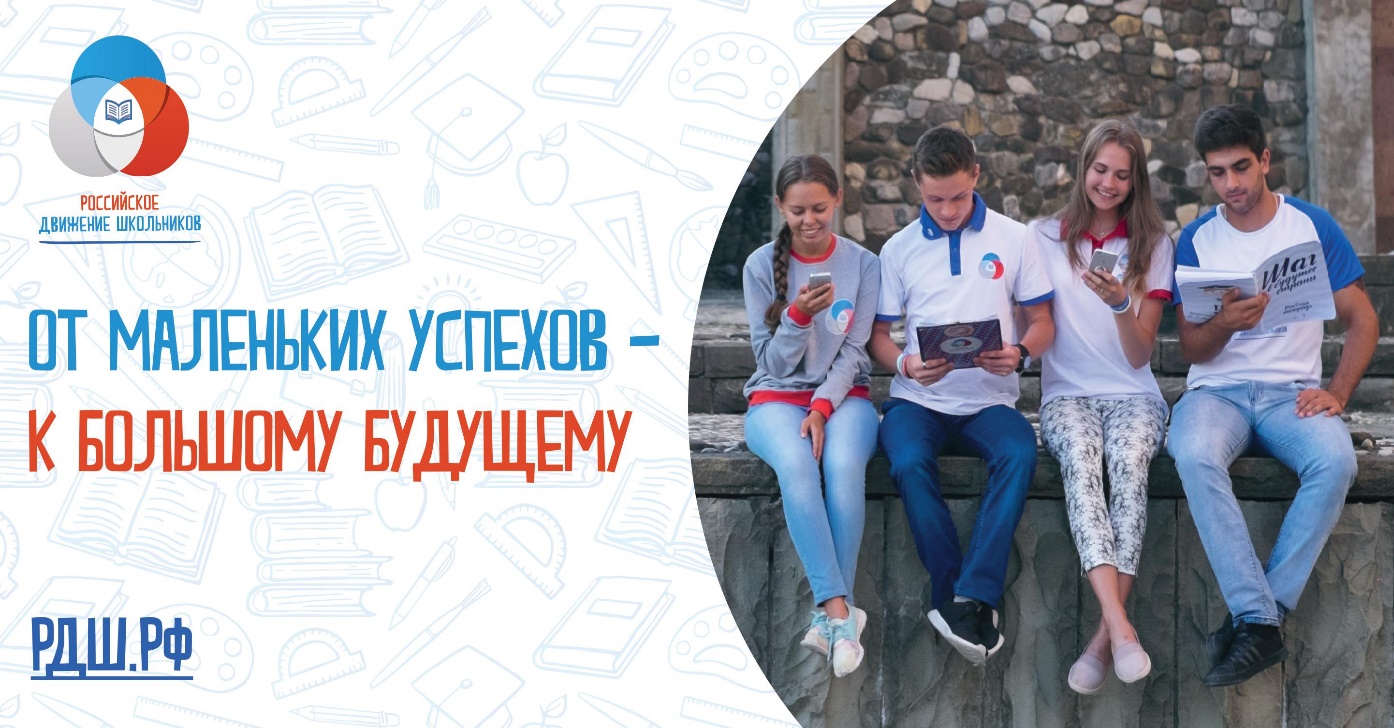 Старшая вожатаяМагомедова Р.Р.2019 - 2020 уч. год.     Первичное отделение РДШ - это объединяющий формат,в который включены все существующие и создаваемые объединения обучающихся (кружки, волонтерский отряд и пр.), с целью расширения их права на участие в принятии решений, затрагивающие их интересы.  Проектирование содержания воспитательного процесса в первичном отделении РДШ осуществляется на основе требований федеральных государственных образовательных стандартов общего образования (ФГОС ОО) и плана воспитательной работы МКОУ «Ефимовская ООШ»Направления деятельности РДШ:личностное развитиегражданская активностьвоенно-патриотическоеинформационно-медийноеНаправление «Личностное развитие»Популяризация ЗОЖформирование у детей позитивного отношения к здоровому образу жизни;присвоение созидающей здоровье философии;формирование активной жизненной позиции по отношению к здоровью, проявляющейся в поведении и деятельности и осознанном противостоянии разрушающим здоровье факторам.Творческое развитие»стимулирование творческой активности школьников;предоставление возможности школьникам проявить себя, реализовать свой потенциал и получить признание;координация воспитательных усилий на разных этапах творческого процесса;контроль реализации творческого развития школьников.Популяризация профессий- стимулирование и мотивация школьников к личностному развитию, расширению кругозора в многообразии профессий;- формирование у школьников представлений о сферах трудовой деятельности, о карьере и основных закономерностях профессионального развития;- формирование у школьников универсальных компетенций, способствующих эффективности в профессиональной деятельности;- способности работать в коллективе, учитывать и терпимо относиться к этническим, социальным и культурным различиям;- способности к самоорганизации и самообразованию.Направление «Гражданская активность»- сохранять и развивать исторически сложившиеся дружеские отношения народов России, сплачивать в едином федеративном государстве, содействовать развитию национальных культур и языков Российской Федерации;- способствовать формированию активной жизненной позиции школьников;- формировать у школьников осознанное ценностное отношение к истории своей страны, города, района, народа;- развивать у детей чувство патриотизма, национальной гордости за свою страну;- стимулировать социальную деятельность школьников, направленную на оказание посильной помощи нуждающимся категориям населения;- организовывать акции социальной направленности;- создавать условия для развития детской инициативы;- оказывать помощь учреждениям культуры в организации и проведении мероприятий;- оказывать помощь и содействие в проведении мероприятий экологической направленности;- активизировать стремление школьников к организации деятельности в рамках работы поисковых отрядов.Направление «Военно-патриотическое»совместно с ответственными педагогами сформировать школьную систему нормативно-правового обеспечения деятельности в области военно-патриотического воспитания;организовать профильные события, направленные на повышение интереса у детей к службе в силовых подразделениях, в том числе военных сборов, военно-спортивных игр, соревнований, акций;организовать проведение образовательных программ – интерактивных игр, семинаров, мастер-классов, открытых лекториев, встреч с интересными людьми, Героями нашего государства и ветеранами;обеспечить координацию военно-патриотической деятельности школы с общественными объединениями и государственными организациями в рамках социального партнерства.Направление «Информационно-медийное»- разработать и реализовать модели многофункциональной системы информационно- медийного взаимодействия участников РДШ;- создать информационно-медийный центр (ИМЦ) для реализации системы информационно-медийного взаимодействия участников РДШ;- апробировать индикаторы и критерии оценки деятельности информационно-медийного направления РДШ;- создать систему взаимодействия с информационно-медийными партнерами. Цели и задачи деятельности первичного отделения РДШЦель:совершенствование государственной политики в области воспитания подрастающего поколения и содействие формированию личности на основе присущей российскому обществу системы ценностей.Задачи1. Предоставить каждому ребенку условия для творческой самореализации, личностного самоопределения, развития индивидуальности, а также развития навыков работы в команде, формирования гражданина обновленного социума.2. Формировать единое воспитательное пространство, обеспечивающее реализацию взаимодействия ученического самоуправления, детского общественного объединения, творческих объединений, кружков дополнительного образования и внеурочной деятельности в рамках ФГОС, партнеров РДШ для проектной деятельности участников первичного отделения РДШ.3.  Использовать Дни единых действий РДШ как технологии, позволяющие организовать поддержку и реализацию 4 ведущих  направлений деятельности РДШ с целью развития проектной деятельности.4. Развивать систему методического сопровождения деятельности первичного отделения РДШ, отрабатывать механизмы взаимодействия с другими образовательными организациями.5.Формировать единую информационнуюсреду первичного отделения РДШ и включиться в единую информационную среду РДШ России для развития и  масштабирования инновационной, проектной, социально преобразовательной деятельности   РДШ.6. Разрабатывать и апробироватьмониторинг качества деятельности первичного отделения РДШ.Деятельность первичного отделения РДШ предполагает взаимодействие с тремя целевыми группами:обучающимися;педагогическим сообществом(старшая вожатая, классные руководители, заместительдиректора повоспитательной работе, , педагог-психолог, педагоги- руководители кружков исекций, библиотекарь, администрация образовательной организации);родителями обучающихся.Ожидаемые результаты деятельность первичного отделения РДШвоспитание гражданственности, патриотизма, социальной ответственности и компетентности;самоорганизация на уровне здорового образа жизни;личностный рост участников;творческого отношения к образованию, труду, жизни, подготовка ксознательному выбору профессии;формирование ценностного отношения кздоровью и здоровому образу жизни;развитие мотивации личности к познанию и творчеству.КАЛЕНДАРЬ дней единых действийРОССИЙСКОГО ДВИЖЕНИЯ ШКОЛЬНИКОВ2017 – 2018 учебный годДатаНазвание событияНаправление деятельности РДШ1 сентябряДень знанийЛичностное развитие3 сентябряДень солидарности в борьбе с терроризмомГражданская активность1 октябряДень пожилых людейГражданская активность5 октябряДень учителяЛичностное развитие 4 ноября День Народного единстваГражданская активность20 ноябряВсемирный день РебенкаГражданская активность25 ноябряДень МатериЛичностное развитие29 январяДень рождения РДШГражданская активностьЛичностное развитие9 декабряДень Героев Отечества Военно-патриотическое 12 декабряДень Конституции РоссииГражданская активность25 январяАкция  «Покорми  зимой  птиц», операция «Кормушка»Личностное развитие23 февраляДень Защитника ОтечестваВоенно-патриотическое8 мартаМеждународный женский деньЛичностное развитие25 мартаАкция «Мы за чистую планету!»Личностное развитиеГражданская активность7 апреляВсемирный День здоровьяЛичностное развитие 12 апреляДень космонавтикиГражданская активность1 маяПраздник весны и трудаГражданская активность9 маяДень ПобедыВоенно-патриотическое1 июняДень защиты детейЛичностное развитие23 июняМеждународный Олимпийский деньЛичностное развитие27 июняДень молодежиГражданская активность2 июляДень спортивного журналистаИнформационно-медийное8 июляДень семьи, любви и верностиГражданская активность13 августа (2-ая суббота августа)День физкультурникаЛичностное развитие22 августаДень Государственного флага Российской ФедерацииГражданская активность№п/пДатаНаправленияМероприятиеСентябрьСентябрьСентябрьСентябрь1В течение месяцаЛичностное развитиеИнформационно-медийноеТоржественная линейка «1 сентября - День Знаний», Посвящение первоклассников в пешеходы,2В течение месяцаЛичностное развитиеГражданская активностьДень солидарности в борьбе с терроризмом3В течение месяцаГражданская активность Неделя  добрых  дел:-уборка  территории  школы  и  класса;-озеленение  территории  школы  и  класса.№п/пДатаНаправленияМероприятиеОктябрьОктябрьОктябрьОктябрь1В течение месяцаЛичностное развитиеИнформационно-медийноеПодготовка ко Дню Учителя .День самоуправления.Акция «Не смейте забывать учителей». Концерт « С днем учителя, дорогие учителя!»3В течение месяцаГражданская активностьВоенно-патриотическоеКлассный час посвящённый  Дню пожилого человека. №п/пДатаНаправленияМероприятиеНоябрьНоябрьНоябрьНоябрь1В течение месяцаЛичностное развитиеИнформационно-медийноеПроведение конкурса рисунка на тему «Моя будущая семья»2В течение месяцаЛичностное развитиеГражданская активностьИнформационно-медийное «Урок толерантности»3В течение месяцаЛичностное развитиеГражданская активностьИнформационно-медийноеАкция «Дыши! Двигайся! Живи!», посвященная Всемирному Дню отказа от курения4В течение месяцаЛичностное развитиеИнформационно-медийноеКонкурс чтецов ко  Дню матери  Концерт  «Самая любимая – мамочка моя!»-  Видеоролик  мамам с признаниями в любви и пожеланиями5В течение месяцаЛичностное развитиеГражданская активностьВоенно-патриотическоеИнформационно-медийноеПроведение мероприятий, посвященных Дню народного единства ( беседы: «История возникновения праздника») 6В течение месяцаГражданская активностьЛичностное развитие День рождения РДШ.№п/пДатаНаправленияМероприятиеДекабрьДекабрьДекабрьДекабрь1В течение месяцаЛичностное развитиеГражданская активностьИнформационно-медийное Акции протеста  «Остановить СПИД. Выполнить обещание» выпуск листовокБиблиотечная выставка«ВИЧ/СПИД – мышеловка! Не поймайся!» (Выступление волонтеров, проведение классных часов, бесед, презентаций)2В течение месяцаГражданская активностьВоенно-патриотическоеИнформационно-медийноеДень героя России3В течение месяцаГражданская активностьВоенно-патриотическоеИнформационно-медийноеДень Неизвестного солдата4В течение месяцаЛичностное развитиеИнформационно-медийноеАкция «Новый год к нам в дверь стучится, всех порадовать стремится»:1. Новогодний карнавал чудес”2. Акция  «Новогодняя игрушка3. Конкурс «Лучший новогодний класс!»№п/пДатаНаправленияМероприятиеЯнварьЯнварьЯнварьЯнварь4В течение месяцаЛичностное развитиеГражданская активностьИнформационно-медийноеАкция  «Покорми  зимой  птиц», операция «Кормушка»5В течение месяцаЛичностное развитиеИнформационно-медийноеОрганизация цикла бесед, классных часов, викторин по ПДД№п/пДатаНаправленияМероприятиеФевральФевральФевральФевраль1В течение месяцаЛичностное развитиеИнформационно-медийноеНеделя «Культурного поведения»4В течение месяцаГражданская активностьВоенно-патриотическоеИнформационно-медийноеМероприятия к 23 февраля (спортивные конкурсы, викторины ),акция  «Армейский чемоданчик »6В течение месяцаЛичностное развитиеГражданская активностьИнформационно-медийноеКонкурс экологической фотографии: «Эти забавные животные», «Мои любимые цветы»№п/пДатаНаправленияМероприятиеМартМартМартМарт2В течение месяцаЛичностное развитиеИнформационно-медийноеМероприятия к 8 марта:  1.Праздничный концерт для  мам «Все цветы и песни Вам!» 2.«Для милых мам» выставка рисунка3В течение месяцаЛичностное развитиеГражданская активностьИнформационно-медийноеДня  Земли.  Акция «Мы за чистую планету!»№п/пДатаНаправленияМероприятиеАпрельАпрельАпрельАпрель1В течение месяцаЛичностное развитиеИнформационно-медийноеДень птиц:Конкурс газет «Птичьи странички»Классные часы «Птицы – наши друзья!»2В течение месяцаЛичностное развитиеГражданская активностьИнформационно-медийноеАкция «Мы за здоровый образ жизни» (выступление волонтеров по классам)3В течение месяцаЛичностное развитиеГражданская активностьИнформационно-медийноеАкция «Зеленая волна»:1.Конкурс экологической фотографии «Эти забавные животные»2.Экологический субботник.3.Классные часы: «От экологии природы к экологии души»,  «Нам этот мир завещано беречь», "Солнце светит всем",  "Проблема экологии окружающей среды"4В течение месяцаЛичностное развитиеГражданская активностьВоенно-патриотическоеИнформационно-медийноеДень космонавтики№п/пДатаНаправленияМероприятиеМайМайМайМай1В течение месяцаЛичностное развитиеГражданская активностьВоенно-патриотическоеИнформационно-медийноеПодготовка и проведение праздника «День Победы»: 1.Проведение тематических классных часов«Чтим великий праздник Победы!»,«Этих дней не смолкнет слава», «Уроки мужества», «Песня в солдатской шинели»,«Подвиг в нашей жизни», «Цена победы»,«Они защищали Родину»2.Участие в торжественном шествии и митинге, посвященном Дню Победы3. Изготовление открыток «С праздником Великой Победы!»2В течение месяцаЛичностное развитиеГражданская активностьИнформационно-медийноеАкция «Посади дерево и сохрани его»4В течение месяцаЛичностное развитиеИнформационно-медийноеТоржественная линейка «Последний звонок»